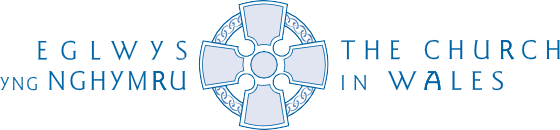 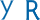 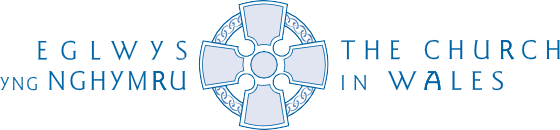 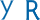 Ffurflen MRhestr o Blant gyda ffurflenni cydsyniad diogelu cysylltiedig a gwblhawyd i’w defnyddio ar gyfer Teithiau Preswyl / Digwyddiadau:Enw’r Plentyn Enw’r Plentyn Rhif ffôn cyswllt mewn argyfwngOedEsgobaethMAC/PCCCydsyniad i fynychu ac ar gyfer gweithgareddau?Cydsyniad ar gyfer lluniau / fideos / radio / cyfryngau cymdeithasol a digidol?Cydsyniad  ar gyfer defnydd digidol personol / iphone a llechi?‘cadw’n ddiogel’ wedi’i lofnodi gan y Plentyn?‘cadw’n ddiogel’ wedi’i lofnodi gan riant / gwarcheidwadAlergeddau  / cyflwr meddygol / materion eraill y mae angen briffio’r tîm arnynt? Copi i Swyddog Cyfryngau / Cyfathrebu / prif swyddog? 12345678910